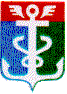 РОССИЙСКАЯ ФЕДЕРАЦИЯПРИМОРСКИЙ КРАЙ
ДУМА НАХОДКИНСКОГО ГОРОДСКОГО ОКРУГАРЕШЕНИЕ24.04.2024                                                                                                            № 314-НПАОб установлении границ территориального общественного самоуправления «Рассвет»1. Установить следующие границы территориального общественного самоуправления «Рассвет», расположенного в г. Находка Приморского края:- территориальное общественное самоуправление «Рассвет» включает в себя многоквартирный жилой дом № 3 по улице Лермонтова в г. Находка, с северной стороны территория территориального общественного самоуправления ограничена автомобильной дорогой по улице Лермонтова, с западной стороны – земельным участком с кадастровым номером 25:31:010208:71, с южной стороны – многоквартирным домом № 3А по улице Лермонтова, с восточной стороны – межквартальным проездом. Территории, закрепленные в установленном порядке за учреждениями, предприятиями и организациями, не входят в состав территории территориального общественного самоуправления «Рассвет». 2. Настоящее решение вступает в силу со дня его официального опубликования.Председатель ДумыНаходкинского городского округа                                                                 А.В. КузнецовГлава Находкинскогогородского   округа                                                                                        Т.В. Магинский